Secretaria da Agricultura, Pecuária e IrrigaçãoDepartamento de Defesa Agropecuária Divisão de Controle e Informações Sanitárias Seção de Epidemiologia e Estatística Informativo Semanal de Vigilância – Notificações 2018 Semana Epidemiológica 45. Supervisões regionais que não informaram: Ijuí Ocorrências Atendidas pelo SVO-RS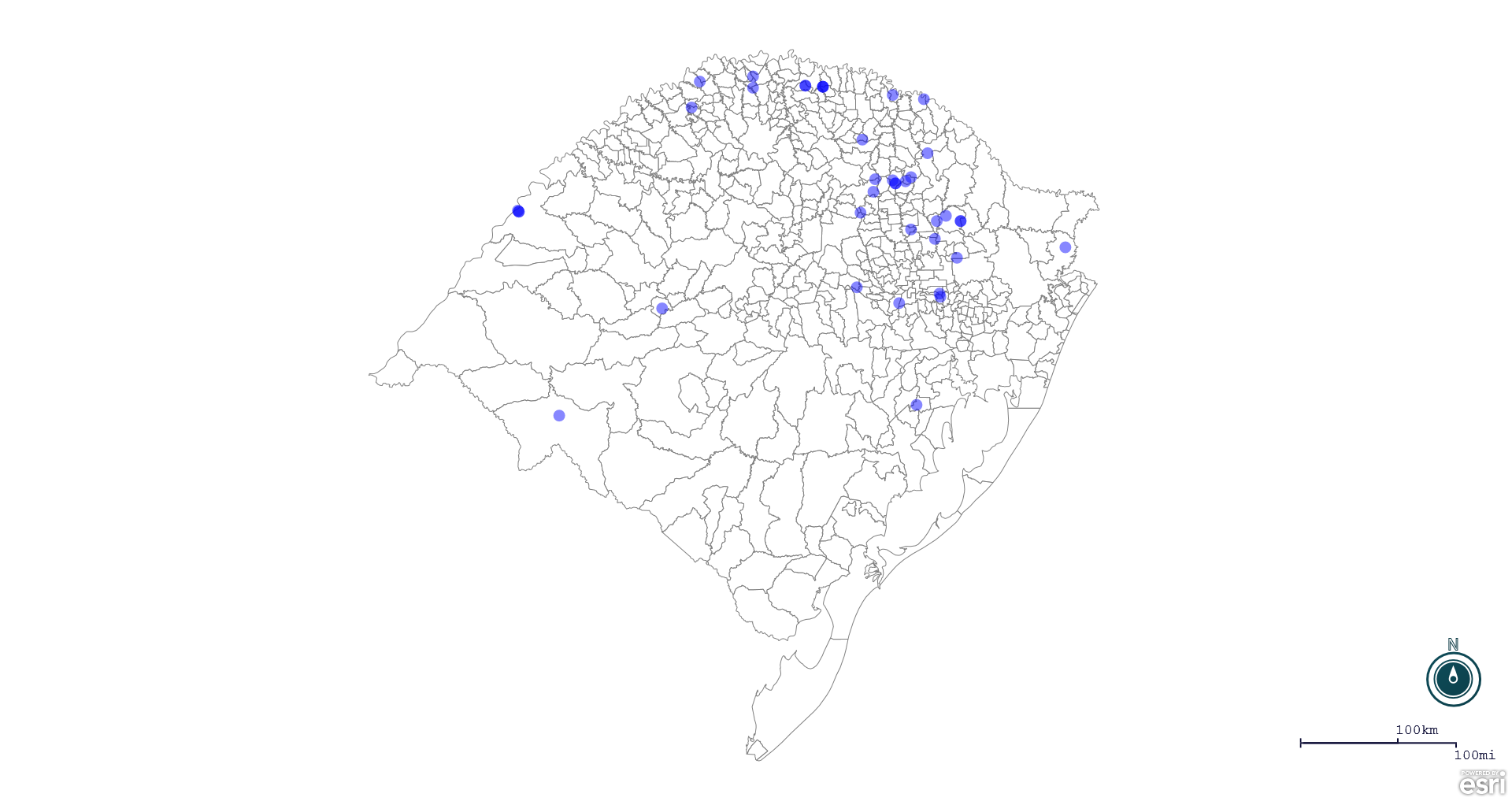 Seção de Epidemiologia e Estatística-SEE contatos: epidemiologia@agricultura.rs.gov.br; fone: (51) 3288-6398 ou (51) 3288-6385. Line Município Código IBGE N° do FORM IN Principal espécie afetada Diagnóstico presuntivo Data da investigação Diagnóstico conclusivo 14. Foi criado cadastro no SIVCONT? Solicitada Retificação? 17. Nome do Veterinário 1 Tupandi 4322251 0058 Galinhas Salmonella typhimurium 01/10/2018 Salmonella typhimurium Não Sim RÉGIS DAMIÃO SCARAMUSSA 2 Vista Alegre 4323505 0010 Suínos Refugagem 09/10/2018 Refugagem Sim Sim JAILO FERNANDO BOESING 3 Cambará do Sul 4303608 0009 Equinos Anemia Infecciosa Equina 03/10/2018 Anemia Infecciosa Equina Não Sim FLÁVIO LUIZ WENDER 4 Benjamin Constant do Sul 4302055 0001 Bovinos Tuberculose 10/10/2018Tuberculose Não Sim ANDRÉ LUIZ TRIERWEILER 5 Seberi 4320206 0004 Suínos Síndrome vesicular 26/09/2018 Pendente - Aguardando Lab. Sim Sim CAIO CÉSAR CARDOSO 6 São Borja 4318002 0060 Equinos Anemia Infecciosa Equina 09/10/2018 Pendente - ag. confirmatório Não Sim RAFAEL DARONCH ZBOROWSKI 7 Protásio Alves 4315172 0043 Galinhas Micoplasmose 22/10/2018 Micoplasmose Não Sim MELISSA BRUM RIES 8 São Borja 4318002 0059 Equinos Anemia Infecciosa Equina 08/10/2018 Pendente - ag. confirmatório Não Sim RAFAEL DARONCH ZBOROWSKI 9 São Borja 4318002 0061 Equinos Anemia Infecciosa Equina 09/10/2018 Pendente - ag. confirmatório Não Sim RAFAEL DARONCH ZBOROWSKI 10 Mata 4312104 0008 Abelhas Intoxicação 18/10/2018 Pendente - Aguardando Lab. Não Sim JOSÉ VITOR MARCON PIAZER 11 Cerro Grande do Sul 4305173 0011 Bovinos Síndrome nervosa 26/09/2018 Pendente - Aguardando Lab. Sim Sim GIOVANA TAGLIARI EVANGELISTA 12 Veranópolis 4322806 0025 Galinhas Colibacilose 11/10/2018 Colibacilose Sim Sim MELISSA BRUM RIES 13 Ciríaco 4305504 0037 Ovinos Sarna Ovina 08/10/2018 Sarna Ovina Não Sim ANDRESSA RODRIGUES REGINATTO 14 Machadinho 4311700 0026 Bovinos Síndrome Nervosa 19/10/2018 Pendente - Aguardando Lab. Sim Sim LIANE MATHIAS BRUM 15 Ipê 4310439 0040 Galinhas Síndrome respiratória ou nervosa das aves 27/10/2018 Pendente - Aguardando Lab. Sim Sim MARIANA FRANZOI MARCON 16 Ipê 4310439 0039 Galinhas Síndrome respiratória ou nervosa das aves 27/10/2018 Pendente - Aguardando Lab.Sim Sim MARIANA FRANZOI MARCON 17 Muliterno 4312625 0010 Bovinos Síndrome Nervosa 17/10/2018 Pendente - Aguardando Lab. Sim Sim ANDRESSA RODRIGUES REGINATTO 18 Muliterno 4312625 0011 Equinos Síndrome nervosa 26/10/2018 Pendente - Aguardando Lab. Sim Sim ANDRESSA RODRIGUES REGINATTO 19 Gramado dos Loureiros 4309126 0009 Bovinos Tuberculose 01/10/2018 Tuberculose Não Não ALINE LIMA DE SOUZA 20 Ciríaco 4305504 0058 Galinhas Onfalite 15/10/2018 Onfalite Sim Não ANDRESSA RODRIGUES REGINATTO 21 Benjamin Constant do Sul 4302055 0001 Bovinos Tuberculose 10/10/2018Tuberculose Não Não ANDRÉ LUIZ TRIERWEILER 22 Santana do Livramento 4317103 0124 Bovinos Tuberculose 18/10/2018 Tuberculose Não Não KAREN AREVALO 23 Boa Vista do Buricá 4302204 0029 Suínos Refugagem 19/10/2018 Refugagem Sim Não FERNANDO JAIR KARVACKI REMPEL 24 Boqueirão do Leão 4302451 0012 Bovinos Síndrome nervosa 19/10/2018 Pendente - Aguardando Lab. Sim Não MARIANE DAL BERTO GOMES 25 Teutônia 4321451 0028 Suínos Refugagem 26/10/2018 Refugagem Sim Não KLEBER ROGÉRIO PALMA DE MELLO 26 Soledade 4320800 0020 Galinhas Colibacilose 16/10/2018 Colibacilose Sim Não ISADORA MAINIERI DE OLIVEIRA CORRÊA 27 Boa Vista do Buricá 4302204 0030 Suínos Refugagem 25/10/2018 Refugagem Sim Não FERNANDO JAIR KARVACKI REMPEL 28 Lagoa Vermelha 4311304 0006 Abelhas Intoxicação por agente químico 25/10/2018 Pendente - Aguardando Lab. Não Não MÁRCIO CHILANTI 29 Marau 4311809 0126 Galinhas Refugagem 23/10/2018 Refugagem Sim Não MAURÍCIO FLORES DA SILVA 30 Estação 4307559 0024 Galinhas Colibacilose 25/10/2018 Colibacilose Sim Não ANANDA PAULA KOWALSKI 31 Marau 4311809 0127 Galinhas Colibacilose 30/10/2018 Colibacilose Sim Não MAURÍCIO FLORES DA SILVA 32 Gramado dos Loureiros 4309126 0009 Bovinos Tuberculose 01/10/2018 Tuberculose Não Sim ALINE LIMA DE SOUZA 33 Ciríaco 4305504 0038 Galinhas Onfalite 15/11/2018 Onfalite Sim Sim ANDRESSA RODRIGUES REGINATTO 34 Benjamin Constant do Sul 4302055 0001 Bovinos Tuberculose 10/10/2018 Tuberculose Não Sim ANDRÉ LUIZ TRIERWEILER 35 Marcelino Ramos 4311908 0021 Suínos Circovirose Suína 16/10/2018 Circovirose Suína Sim Sim HELEN SILVEIRA COIMBRA 36 Vista Alegre do Prata 4323606 0056 Suínos Refugagem 19/10/2018 Refugagem Sim Sim ADRIANE MARTINI STRAPASSÃO 37 Flores da Cunha 4308201 0025 Abelhas Intoxicação 19/10/2018 Intoxicação Não Sim MARIANA FRANZOI MARCON 38 Ipê 4310439 0038 Suínos Refugagem 24/10/2018 Pendente - Ag. Encerramento Não Sim MARIANA FRANZOI MARCON 39 Tupandi 4322251 0060 Galinhas Colibacilose 23/10/2018 Colibacilose Sim Sim RAFAEL SILVA ALVES 